Any questions or comments?Please contact: Kristine Neuber or Clare Talbertat: vafam1@gmu.edu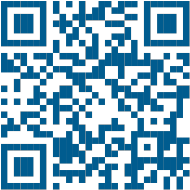 Any questions or comments?Please contact: Kristine Neuber or Clare Talbertat: vafam1@gmu.eduAny questions or comments?Please contact: Kristine Neuber or Clare Talbertat: vafam1@gmu.eduAny questions or comments?Please contact: Kristine Neuber or Clare Talbertat: vafam1@gmu.eduAny questions or comments?Please contact: Kristine Neuber or Clare Talbertat: vafam1@gmu.eduAny questions or comments?Please contact: Kristine Neuber or Clare Talbertat: vafam1@gmu.eduAny questions or comments?Please contact: Kristine Neuber or Clare Talbertat: vafam1@gmu.eduAny questions or comments?Please contact: Kristine Neuber or Clare Talbertat: vafam1@gmu.eduAny questions or comments?Please contact: Kristine Neuber or Clare Talbertat: vafam1@gmu.eduAny questions or comments?Please contact: Kristine Neuber or Clare Talbertat: vafam1@gmu.edu